Plastyka kl.4                                                                  wtorek  21.04.2020r.Temat :  Od przedmiotu do jego znaku.   „Żywioły i zjawiska atmosferyczne”Notatka:      Dzisiaj bardzo często porozumiewamy się  za pomocą rysowanych lub malowanych znaków. Znaki plastyczne są to takie znaki rysunkowe, które pozwalają w jednej chwili zrozumieć przekazywaną myśl, hasło, ideę albo po prostu ostrzeżenie lub zachętę. Takimi znakami są np. znaki drogowe.Temat i notatka do zapisania w zeszyciePodręcznik Znaki proste , s.60-61    do przeczytaniaPraca do wykonania :   Waszym zadaniem będzie wykonanie pracy przedstawiającej wymyślony przez Was znak plastyczny obrazujący dowolny żywioł lub zjawisko atmosferyczne . Dla przypomnienia żywioły to ogień, woda, powietrze, ziemia, natomiast zjawiska to deszcz, śnieg, burza czy wiatr . Znak należy wykonać techniką wycinanki                               z papieru kolorowego i przykleić na białą kartkę.Miłej pracy      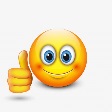 Prace plastyczne proszę gromadzić w teczkach w domu  (do późniejszego sprawdzenia) lub zrobić zdjęcie i przesłać na adres : t.orlinska@hotmail.com